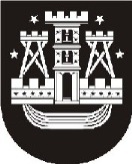 KLAIPĖDOS MIESTO SAVIVALDYBĖS ADMINISTRACIJOSŠVIETIMO SKYRIAUS VEDĖJASĮSAKYMASDĖL ŠVIETIMO SKYRIAUS VEDĖJO 2021 M. VASARIO 22 D. ĮSAKYMO NR. ŠV1-38 „DĖL švietimo ĮSTAIGŲ, vykdančių ikimokyklinio ir priešmokyklinio ugdymo programas, DARBo vasaros MĖNESIAIS 2021 metais“ PAKEITIMO2021 m. gegužės 27 d. Nr. ŠV1-124KlaipėdaVadovaudamasi Lietuvos Respublikos vietos savivaldos įstatymo 18 straipsnio 1 dalimi,p a k e i č i u Klaipėdos miesto savivaldybės administracijos Švietimo skyriaus vedėjo 2021 m. vasario 22 d. įsakymo Nr. ŠV1-38 „Dėl švietimo įstaigų, vykdančių ikimokyklinio ir priešmokyklinio ugdymo programas, darbo vasaros mėnesiais 2021 metais“ 2.2.2 papunktį ir jį išdėstau taip:„2.2.2. apie rašytinio prašymo dėl pageidaujamo įstaigos lankymo vasaros laikotarpiu pateikimą lankomos ugdymo įstaigos vadovui;“Šis įsakymas skelbiamas Klaipėdos miesto savivaldybės ir švietimo įstaigų, vykdančių ikimokyklinio ir priešmokyklinio ugdymo programas, interneto svetainėse.Švietimo skyriaus vedėjaLaima Prižgintienė